Шпиганович Е.А., учитель начальных классов ГУО “Гимназия № 2 г. Пинска”Беларуская мова. 1 класТэма: Я І МАЯ СЯМ’Я. АСАБІСТАЯ ГІГІЕНАМэты: вучыць адрозніваць беларускае маўленне ад рускага на слых, распазнаваць і вымаўляць гук [ц’] і словы з ім; пазнаёміць з лексікай, якая абазначае прадметы асабістай гігіены; фарміраваць уменні асэнсавана ўспрымаць беларускую мову на слых; вучыць адказваць на пытанне, карыстаючыся словамі самога пытання, правільна i дакладна ўжываць словы пры канструяванні сказаў па ўзоры; прывучаць вучняў да акуратнасці; выклікаць жаданне выконваць правілы асабістай гігіены.Абсталяванне: падручнікі (Антонава Н.У. Беларуская мова: вучэб. дапам. для 1-га кл. устаноў агул. сярэд. адукацыі з рус. мовай навучання / Н. У. Антонава, Г. А. Галяш. – Мінск: Нац. ін-т адукацыі, 2017), сшыткі (Шарамецьева Т. Л. Бел. мова: комплексны трэнажор. 1 кл. – ТАА “Кузьма”, 2017), СD дыск “Дыдактычны матэрыял да вуснага курса “Беларуская мова. 1 клас” (урок №9 відэасюжэт “Прадметы асабістай гігіены”), малюнкі «Рэчы асабістай гігіены», камп’ютарная прэзентацыя pptx, просты i каляровыя алоўкі, фламастар, маскі для інсцэніроўкі, смайлікі.Ход урока1. Арганізацыйны момантН.-к: Весела гучыць званок.Яго голас нам знаёмы.Запрашае на ўрокБеларускай мовы!- Дзеці, сёння да нас на ўрок прыйшлі госці. Гасцям беларусы заўсёды былі рады. Павярніцеся да іх тварам, павітайцеся і пакажыце, што вы ім рады. Беларусы ўмеюць сустракаць гасцей. Спакон вякоў гасцей частавалі ўсім самым лепшым, што было ў гаспадароў. Мы з вамі як сапраўдныя беларусы таксама будзем дзяліцца ўсім лепшым, чаму мы навучыліся на занятках беларускай мовы. Вам патрэбна ўважліва слухаць мяне на ўроку, запамінаць і быць працалюбівымі як нашы продкі. Сядайце, калі ласка. –  На парце парадак?  Так!Гатовы  вашы вочкі? Так! («глядзяць у бінокль»)Гатовы  вашы вушкі?Так! (прыкладваюць далоні да вуха, прыслухоўваюцца)Гатовы ручкі?Так! (складваюць на парце так, як сядзяць вучні)Гатовы ножкі? Так! (гладзяць і ставяць ногі роўненька)Вучні  гатовы?–  Так! (паднімаюць руку)В.: У школу кожны дзень хаджу.За партай ціха я сяджу.На настаўніцу гляджу.Вучыцца добра я хачу!2. Актуалізацыя ведаў і ўменняў ?” (Слайд 1 - чорны) – Давайце паўторым папярэдні матэрыял.* Гульня “Перакладчыкі”– Перакладзіце на беларускую мову: сентябрь, учебник, мел, карандаш, пол, диван, часы, минута, завтрак, ужин.– А цяпер з беларускай мовы – на рускую: снежань, ложак, дыван, час, падвячорак.* Практыкаванне “Што? Дзе? Калі?” (Слайд 2)Дэманстрацыя малюнкаў з ежай. –  Як выдумаеце, што адлюставана: снеданне, абед, вячэра ці падвячорак?Дзе вы снедаеце? Дзе першакласнікаў кормяць другім сняданкам? Дзе вы абедаеце? Дзе вам даюць падвячорак? Дзе вячэраеце? – Калі снедаюць? Калі абедаюць? Калі вячэраюць?3. Маўленчая размінка (вымаўленне гука [ц']) (Слайд 3 - чорны)* Давайце прыгадаем адметныя гукі беларускай мовы, з якімі мы пазнаёміліся раней. Знайдзіце гэтыя гукі ў словах, якія я буду вымаўляць: гадзіна, воўк, крэсла, хаджу, ручнік, шчотка, дзяцел.* Знаёмства з гукам [ц’]– Давайце пазнаёмімся яшчэ з адным адметным гукам беларускай мовы. Які гэта гук, здагадайцеся: цяжка, цёпла,  цянек, цюлъ, коцік, вязуцъ, пяюцъ, кіпецъ, рабіць? – Так, гэта гук [ц’]. Пра беларусаў кажуць, што яны “дзекаюць і цекаюць”. – Паслухайце словы, назавіце склад з гукам [ц’] і вымавіце ўсё слова (на дошцы схема - адказ хорам): цяжка, цётка, цікавы, цюлъ, цела.– Паслухайце верш i вылучыце словы з гукам [ц’]. (Настаўнік выразна вымаўляе словы з [ц’].)КоцікБрудным быць не хоча коцік:Мые спінку і жывоцік.Мые лaпкi, хвосцік мые...Вучаць коціка малыя:Станеш чыстым, коце мілы,Kaлi будзеш мыцца з мылам.(В. Гардзей)(Слайд 4)– Назавіце словы з гукам [ц’] і вызначце месца гука ў слове. (Прагаворванне слоў хорам.) Фізкультхвілінка (Слайд 5 - чорны)– А ці ўмееце вы мыцца? Уявіце сабе, што зараз раніца, вы толькі што прачнуліся. Успомніце, калі ласка, рэжым дня. З чаго пачынаем звычайны дзень? (З фізкультурнай зарадкі.)Рана ўстаўшы, мы спачатку дружна робім фіззарадку. Раз! І я зусім не сплю, фіззарадку сам раблю - вось так, вось так.Два! Умывацца я іду і спяваю на хаду. Кран старанна адкрываем - вось так, вось так. 
Свае рукі падстаўляем – вось так, вось так. 
Мыем рукі з мылам, з мылам –вось так, вось так. 
Выціраем што ёсць сілы – вось так, вось так. 
Ах, якія ручкі чыстыя, бліскучыя. 
Ах, якія ручанькі пахучыя!4. Паведамленне тэмы і мэт урока   – Увага на экран! (Прагляд  фрагмента мультфільма   «Мыйдадзір») (Слайд 6)– Чаму ад хлопчыка  ўцяклі рэчы?Што патрэбна рабіць, каб не быць падобным да гэтага хлопчыка?(Мыць рукі, умывацца, мыцца, чысціць і мыць адзенне, расчэсвацца.)– Малайцы! Можа вы здагадаліся, якая будзе тэма нашага ўрока? Так. Менавіта аб правілах асабістай гігіены мы будзем гавырыць і запамінаць беларускія словы па гэтай тэме. (Слайд 7)5.  Вывучэнне новай тэмы1)  Уступная гутарка– Як вы думаете, што такое «асабістая гігіена»? Асабістая гігіена – гэта  правілы, дзеянні, якія забяспечваюць чысціню цела, адзення.  Асабістая гігіена – гэта дагляд  свайго цела, трыманне яго ў чысціні. Слова “гігіена” у перакладзе з грэчаскай мовы азначае “чысціня, здаровы”. Пра гэтай тэме ў беларусаў ёсць шмат прыказак. Напрыклад: Той,  хто чысты, акуратны,  –  людзям той і любы, і выдатны.(Выдатны - цудоўны, рус .-  прекрасный.)Чыста жыць – здаровым быць.– Чаму людзі выконваюць правілы асабістай гігіены? (Каб быць акуратнымі і здаровымі.)– Так, чалавек павінен сачыць за чысцінёй за чысцінёй свайго цела, свайго адзення і абутку, сваёй кватэры. Бо нават жывёлы, і тыя клапоцяцца аб чысціні.2)  Работа па падручніку (с. 20, заданне 1) (Слайд 8 - чорны)– Разгледзьце малюнак. Паслухайце верш i скажыце, што адбывалася.Гуртам мылі свінкуШаравалі спінку (пакажыце на малюнку),Вушкі адмывалі (пакажыце на малюнку),3 лейкі палівалі (пакажыце на малюнку),Выціралі ручніком (пакажыце на малюнку).А яна ад нас — бягом.Лужына знайшлася,У rpaзi ўляглася.(Т. Кляшторная)– Што рабілі дзеці? – Цi трэба прывучаць да акуратнасці свінку? – Каго трэба прывучаць выконваць правілы асабістай гігіены?3) Гутарка пра мікробы (Слайд 9)– А цяпер давайце паразважаем над тым, што можа здарыцца, калі чалавек не будзе мыцца, мыць рукі? – На целе чалавека, на скуры пасяліліся б мікробы. Мікробы – гэта маленькія, нябачныя жывыя арганізмы, якія вызываюць розныя хваробы. Яны жывуць усюды – у глебе, паветры, вадзе, целе чалавека. Мікробы, могуць пападаць у цела чалавека праз адкрытыя раны на скуры, праз рот, нос, вочы. Мыла і вада знішчаюць мікробы. 4) Гульня “Так ці не”– Вось чаму на працягу дня найчасцей мы мыем рукі. Давайце падлічым, калі трэба мыць рукі. Загінайце пальчыкі і адказвайце хорам “так” ці “не”.– Ці трэба мыць рукі раніцай? (Так)– Перад ядой? (Так)– Пасля прыняцця ежы? (Так)– А калі выйдзеш з туалета? (Так)– Калі ідзеш на прагулку? (Не)– А калі прыйдзеш з прагулкі? (Так)– Калі пагуляеш з катом ці сабакам? (Так)– З лялькай? (Не)– Перад сном? (Так)– Колькі разоў атрымалася? (7)5) Знаёмства з сродкамі асабістай гігіены– Ой, дзеці, па электоннай пошце нам прыйшло нейкае паведамленне. Давайце паглядзім, ад каго яно? (Слайд 10)Дарагія першакласнікі!Я пасылаю вам ліст з цікавымі загадкамі. Адгадайце іх, калі ласка. Жадаю поспехаў.Ваш Мыйдадзір (Слайды 11- 12)Загадкі: 1. Гладкае, духмянае – у кожнага павінна быць,Бо ўсё чыста-чыста любіць яно мыць. (Мыла.) 
2. Зубастая піла ў лес густы пайшла,Увесь лес абхадзіла, а нічога не спіліла. (Грабеньчык ці  расчоска.)3. Лёг у кішэню і вартуюРову, плаксу і гразнулю.Вытру ім я рэкі слёз,Не забуду і пра нос. (Насоўка.)4. Касцяная спінка,На брушцы шчацінка,Па плоце паскакала,Увесь бруд павыганяла. (Зубная шчотка.)5. Выціраю  я, стараюсяВас пасля мыцця.Сам  намок, увесь памяўся –  Няма сухога месца.	(Ручнік.)
6. Два кальцы, два канцы, а пасярэдзіне цвік. (Нажніцы.) Я гэту адгадку ў кішэню пакладу, Дастану потым — на сябе пагляджу. (Люстэрка.) Рукі, ногі, цела цяру я смела, Гразь любую адшарую. (Мачалка.)– Ад якіх слоў утварыліся словы ручнік, насоўка?– Для чаго патрэбны гэтыя рэчы?  (Каб быць чыстым, акуратным.) 6) Прагляд відэасюжэту “Прадметы асабістай гігіены”7) Работа ў сшытку (с. 18- 19)  (Слайд 13 - чорны)Заданне 1 (с. 18)– Разгледзьце малюнкі. Закрэліце рэчы, не спатрэбяцца для асабістай гігіены. Назавіце, якія малюнкі не закрэслілі – гэта рэчы асабістай гігіены. Заданне 2 (с. 19)– Злучыце словы з адпаведнымі часткамі цела на малюнку.8) Работа па падручніку (с. 20, заданне 2)– Паслухайце верш i запомніце, як па-беларуску называюцца часткі цела чалавека. (Слайды 14-15)Гэта — вочкі (пакажыце на малюнку дзяўчынкі ў падручніку),Гэта — нociк (пакажыце),Гэта — роцік (пакажыце),Гэта — вушка (пакажыце),Гэта — маміна дачушка (пакажыце на малюнку ў падручніку)!(Н.Тулупава).– Назавіце прадметы асабістай гігіены. Што робяць кожным з ix?Фізкультхвілінка “Мыла і бурбалкі” (Слайд 16)– Мікробы з вялікай хуткасцю лётаюць у паветры (пляскаюць у далоні).– Яны пранікаюць у скуру праз царапіны на каленях (паказаць на калені).– Яны бываюць вялікія і маленькія (паказаць).– Яны ў большасці нябачныя (заплюшчыць вочы).– Але мы ведаем, дзе яны хаваюцца  (прысядаюць).– Пры дапамозе мыла і мыльных бурбалак мы пазбавімся ад вас (праганяюць мікробы).   6. Замацаванне вывучанага. Выпрацоўка ведаў уменняў і навыкаў*  Работа па падручніку (с. 21)* Падрыхтоўка да слухання казкi, прагназаванне зместу-– Разгледзьце малюнкі. Назавіце герояў казкі па-беларуску. Казка называецца «Лясная аптэка». Што прадаюць у аптэцы? Хто працаваў у аптэцы? Якія звяры прыйшлі па лекі? Паслухайце казку i скажыце, чаму аптэкаркі прагналі ваўка, а таксама запамінайце словы з гукам [ц’]. (Слайд 17)Слоўнікавая работа: не хвалюйся – не волнуйся, уратуюць – спасут, смутак – печаль, захварэў – заболел, спагада - сочувствие, варожасць – вражда. - Што значаць выразы: саладзілі смутак горкі ( падтрымлівалі, супакойвалі), замільгалі толькі пяткі ( хутка ўцек)?* Слуханне тэксту (інсцэніроўка)  Лясная аптэка Аўтар: "Тук-тук-тук" – Пастукаў Дзяцел. Дзяцел: – Калі ласка, Адчыняйце!.. Захварэў Мой сын маленькі –І яму патрэбны Лекі. Ён тры дні Ляжыць у ложку, Бо сабе Параніў ножку.Дрэнна спіць,Не есць нічога. Нам патрэбна Дапамога!.. Вавёрка1: – Не хвалюйся, Бедны Дзяцел! Будзе лётаць Сын па хаце. Вавёрка2:  – Мазь ад ранаў І бінты – Уратуюць Ад бяды!.. Аўтар: Так аптэкаркі – вавёркі Саладзілі Смутак горкі.Птах панёс Дамоў з аптэкі 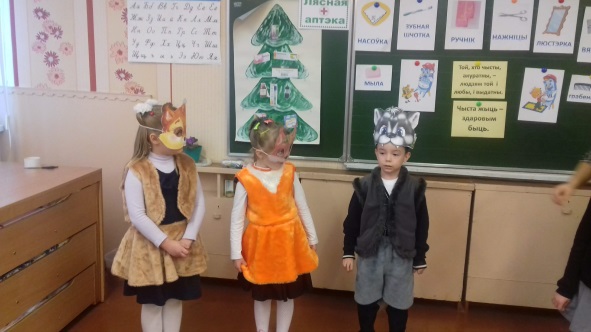 Словы шчырыяІ лекі. А пасля прыйшоў Мядзведзь:Мядзведзь: – Мой жывот Пачаў балець. Я, відаць, У нашым лесе Зноў малінаю Аб'еўся…Вавёрка1:  – Трэба, Мішка, Ведаць меруІ такому Кавалеру. Вавёрка2: –Ты не хмурсяІ не злуйся, А настоемПачастуйся! Аўтар: Мішка лекі Праглынуў – І дадому Сігануў. І зароў ён, Ідучы: Мядзведзь: – Дзякуй, Добрыя ўрачы!.. Аўтар: – На парозе – Шэры Воўк. Ён зубамі Шчоўк ды шчоўк.Воўк: – Я да вас Сюды прыйшоў Па лякарства Для зубоў. Дома… зайцам падавіўся! – Аўтар: –Воўк ад болюПакрывіўся. Вавёрка1: – Нашы лекіТолькі лечаць. Вавёрка2: – Нашы лекі –Не калечаць!.. Вавёрка 1, 2 (разам):– ЗайцаВыпусці на волю!А не то – Памрэш ад болю… Воўк: – Добра,  добра! Я гатовы На любыя Вашы ўмовы!..Аўтар: – Воўк панёсся Без аглядкі – ЗамільгаліТолькі пяткі…І ў жыцці,Не толькі ў казках, Лечаць нас – Усе героі (хорам):  – Спагада, ласка. Аўтар: –А ваўчынаяВарожасць – Усе героі (хорам): – Анідзе Не дапаможа!..(Уладзімір Мазго)* Суразмоўніцтва па змесце казкі– Чаму вавёркі прагналі Ваўка? На што паскардзіўся Мядзведзь? Як аптэкаркі-вавёркі дапамаглі Дзятлу? Што, акрамя лекаў, можа вылечыць? Вымавіце словы з гукам [ц’]  (выдзелены ў тэксце).7. Вынік урокаГульня “Закончы сказ” (Слайд 18 - чорны)1. Тэма нашага ўрока…2. Каб быць здаровым, трэба …3. Мы навучыліся вымаўляць гук….4. Той,  хто чысты, акуратны,  –  ...  . - Вы малайцы. Вялікі дзякуй за працу. Мэта ўрока  дасягнута  - пазнаёміліся з новым гукам і прадметамі асабістай гігіены. Помніце, што  чыста жыць – здаровым быць.8. Рэфлексія “Настрой” (Слайд 19)– Намалюйце на твары смайліка вусны так, каб настрой быў вясёлы, спакойны ці сумны.Вясёлы: запомніў ўсе словы па тэме ўрока, мне было лёгка, задаволены сваёй працай на ўроку, урок прайшоў цікава.Спакойны: не ўсё запомніў па тэме ўрока, трэба паўтарыць, было нялёгка, не вельмі задаволены працай на ўроку, урок прайшоў добра.Сумны: нічога не запомніў, мне было вельмі цяжка, не задаволены сваёй працай; урок прайшоў дрэнна.На што падобныя смайлікі? (На твары)А на цацкі для ёлкі? (Так)Давайце ўпрыгожым імі ёлку на Новы год.